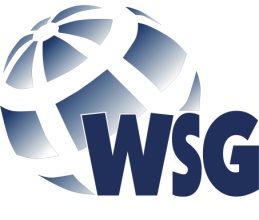 Wyższa Szkoła Gospodarki 
Centrum Szkoleń i CertyfikacjiORGANIZACJA USŁUG CATERINGOWYCH I KELNERSKICHZESPÓŁ SZKÓŁ PONADGIMNAZJALNYCH W GĄSAWIEORGANIZATOR SZKOLENIA:WYŻSZA SZKOŁA GOSPODARKI W BYDGOSZCZYCENTRUM SZKOLEŃ I CERTYFIKACJITEL. 52 567 00 63/68WWW.CERTYFIKATY.WSG.BYD.PLWTOREK 29.01.2013 R.WTOREK 29.01.2013 R.WTOREK 29.01.2013 R.GodzinaPrzedmiot15.00 – 15.45Sylwetka i historia Obsługi. Zlecenia stawiane pracownikom gastronomii
trener: Mariusz Marszański 515.45 – 16.30Sylwetka i historia Obsługi. Zlecenia stawiane pracownikom gastronomii
trener: Mariusz Marszański 516.45 – 17.30Sylwetka i historia Obsługi. Zlecenia stawiane pracownikom gastronomii
trener: Mariusz Marszański 517.30 – 18.1518.15 – 19.00Sylwetka i historia Obsługi. Zlecenia stawiane pracownikom gastronomii
trener: Mariusz Marszański 5CZWARTEK 31.01.2013 R.CZWARTEK 31.01.2013 R.CZWARTEK 31.01.2013 R.GodzinaPrzedmiot15.00 – 15.45Zasady podawania potraw. Noszenie zastawy stołowej
trener: Mariusz Marszański515.45 – 16.30Zasady podawania potraw. Noszenie zastawy stołowej
trener: Mariusz Marszański516.45 – 17.30Zasady podawania potraw. Noszenie zastawy stołowej
trener: Mariusz Marszański517.30 – 18.1518.15 – 19.00Zasady podawania potraw. Noszenie zastawy stołowej
trener: Mariusz Marszański5WTOREK 5.02.2013 R.WTOREK 5.02.2013 R.WTOREK 5.02.2013 R.GodzinaPrzedmiot15.00 – 15.45BHP w kuchni. Organizacja pracy w kuchni
Trener: Tomasz Welter515.45 – 16.30BHP w kuchni. Organizacja pracy w kuchni
Trener: Tomasz Welter516.45 – 17.30BHP w kuchni. Organizacja pracy w kuchni
Trener: Tomasz Welter517.30 – 18.1518.15-19.00BHP w kuchni. Organizacja pracy w kuchni
Trener: Tomasz Welter5ŚRODA 6.02.2013 R.ŚRODA 6.02.2013 R.ŚRODA 6.02.2013 R.GodzinaPrzedmiot15.00 – 15.45Podstawowe techniki kulinarne ( smażenie, pieczenie, duszenie, gotowanie)Trener: Tomasz Welter515.45 – 16.30Podstawowe techniki kulinarne ( smażenie, pieczenie, duszenie, gotowanie)Trener: Tomasz Welter516.45 – 17.30Podstawowe techniki kulinarne ( smażenie, pieczenie, duszenie, gotowanie)Trener: Tomasz Welter517.30 – 18.1518.15-19.00Podstawowe techniki kulinarne ( smażenie, pieczenie, duszenie, gotowanie)Trener: Tomasz Welter5WTOREK 12.02.2013 R.WTOREK 12.02.2013 R.WTOREK 12.02.2013 R.GodzinaPrzedmiot15.00 – 15.45Sprzęt i zastawa stołowa stosowana w zakładach gastronomicznych
Trener: Mariusz Marszański515.45 – 16.30Sprzęt i zastawa stołowa stosowana w zakładach gastronomicznych
Trener: Mariusz Marszański516.45 – 17.30Sprzęt i zastawa stołowa stosowana w zakładach gastronomicznych
Trener: Mariusz Marszański517.30 – 18.15Sprzęt i zastawa stołowa stosowana w zakładach gastronomicznych
Trener: Mariusz Marszański518.15 – 19.005WTOREK 19.02.2013 R.WTOREK 19.02.2013 R.WTOREK 19.02.2013 R.GodzinaPrzedmiot15.00 – 15.45Bielizna stołowa. Nakrywanie stołu restauracyjnego
Trener: Mariusz Marszański515.45 – 16.30Bielizna stołowa. Nakrywanie stołu restauracyjnego
Trener: Mariusz Marszański516.45 – 17.30Bielizna stołowa. Nakrywanie stołu restauracyjnego
Trener: Mariusz Marszański517.30 – 18.15Bielizna stołowa. Nakrywanie stołu restauracyjnego
Trener: Mariusz Marszański518.15 – 19.00Bielizna stołowa. Nakrywanie stołu restauracyjnego
Trener: Mariusz Marszański5WTOREK 26.02.2013 R.WTOREK 26.02.2013 R.WTOREK 26.02.2013 R.GodzinaPrzedmiot15.00 – 15.45Podstawowe techniki kulinarne ( smażenie, pieczenie, duszenie, gotowanie)
Trener: Tomasz Welter515.45 – 16.30Podstawowe techniki kulinarne ( smażenie, pieczenie, duszenie, gotowanie)
Trener: Tomasz Welter516.45 – 17.30Podstawowe techniki kulinarne ( smażenie, pieczenie, duszenie, gotowanie)
Trener: Tomasz Welter517.30 – 18.15Podstawowe techniki kulinarne ( smażenie, pieczenie, duszenie, gotowanie)
Trener: Tomasz Welter518.15 – 19.00Podstawowe techniki kulinarne ( smażenie, pieczenie, duszenie, gotowanie)
Trener: Tomasz Welter5CZWARTEK  21.02.2013 R.CZWARTEK  21.02.2013 R.CZWARTEK  21.02.2013 R.GodzinaPrzedmiot15.00 – 15.45Wyposażenie kelnera. Kolejność podawania potraw.Trener: Mariusz Marszański515.45 – 16.30Wyposażenie kelnera. Kolejność podawania potraw.Trener: Mariusz Marszański516.45 – 17.30Wyposażenie kelnera. Kolejność podawania potraw.Trener: Mariusz Marszański517.30 – 18.15Wyposażenie kelnera. Kolejność podawania potraw.Trener: Mariusz Marszański518.15 – 19.00Wyposażenie kelnera. Kolejność podawania potraw.Trener: Mariusz Marszański5ŚRODA 27.02.2013 R.ŚRODA 27.02.2013 R.ŚRODA 27.02.2013 R.GodzinaPrzedmiot15.00 – 15.45Ćwiczenia: Wykorzystanie drobiu oraz warzyw, wieprzowinaTrener: Tomasz Welter515.45 – 16.30Ćwiczenia: Wykorzystanie drobiu oraz warzyw, wieprzowinaTrener: Tomasz Welter516.45 – 17.30Ćwiczenia: Wykorzystanie drobiu oraz warzyw, wieprzowinaTrener: Tomasz Welter517.30 – 18.15Ćwiczenia: Wykorzystanie drobiu oraz warzyw, wieprzowinaTrener: Tomasz Welter518.15 – 19.00Ćwiczenia: Wykorzystanie drobiu oraz warzyw, wieprzowinaTrener: Tomasz Welter5ŚRODA 6.03.2013 R.GodzinaPrzedmiot15.00 – 15.45Ćwiczenia: Nowoczesne trendy na stole bankietowymEGZAMIN
Trener: Tomasz Welter515.45 – 16.30Ćwiczenia: Nowoczesne trendy na stole bankietowymEGZAMIN
Trener: Tomasz Welter516.45 – 17.30Ćwiczenia: Nowoczesne trendy na stole bankietowymEGZAMIN
Trener: Tomasz Welter517.30 – 18.15Ćwiczenia: Nowoczesne trendy na stole bankietowymEGZAMIN
Trener: Tomasz Welter518.15 – 19.00Ćwiczenia: Nowoczesne trendy na stole bankietowymEGZAMIN
Trener: Tomasz Welter5CZWARTEK 28.02.2013 R.CZWARTEK 28.02.2013 R.CZWARTEK 28.02.2013 R.GodzinaPrzedmiot15.00 – 15.45Ćwiczenia: Ryby i Owoce morza
Trener: Tomasz Welter515.45 – 16.30Ćwiczenia: Ryby i Owoce morza
Trener: Tomasz Welter516.45 – 17.30Ćwiczenia: Ryby i Owoce morza
Trener: Tomasz Welter517.30 – 18.1518.15 – 19.00Ćwiczenia: Ryby i Owoce morza
Trener: Tomasz Welter5 WTOREK 5.03.2013 R. WTOREK 5.03.2013 R. WTOREK 5.03.2013 R.GodzinaPrzedmiot15.00 – 15.45Ćwiczenie: wołowina i dziczyznaĆwiczenia: desery515.45 – 16.30Ćwiczenie: wołowina i dziczyznaĆwiczenia: desery516.45 – 17.30Ćwiczenie: wołowina i dziczyznaĆwiczenia: desery517.30 – 18.1518.15 – 19.00Ćwiczenie: wołowina i dziczyznaĆwiczenia: desery5